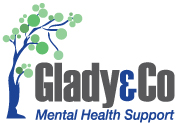    Support Work Service RequestPlease attach risk assessment and NDIS PlanREFERRER  INFORMATIONREFERRER  INFORMATIONREFERRER  INFORMATIONREFERRER  INFORMATIONReferrer NamePhoneOrganizationEmailRoleDate of referralPARTICIPANT  INFORMATIONPARTICIPANT  INFORMATIONPARTICIPANT  INFORMATIONPARTICIPANT  INFORMATIONPARTICIPANT  INFORMATIONPARTICIPANT  INFORMATIONFirst NameLast NameLast NameDate of BirthNDIS NumberNDIS NumberPlan Start DatePlan End DatePlan End DateAddress Line 1MobileMobileAddress Line 2Home PhoneHome PhoneEmailInterpreter RequiredInterpreter Required    Yes   /   No Language Req’dMental Health ConcernsMedical IssuesType of Support RequestedSupport PreferencesMale / Female / No PreferenceMale / Female / No PreferenceHobbies / InterestsHobbies / InterestsHobbies / InterestsSupport PreferencesHours of Support per weekHours of Support per weekAge PreferenceAge PreferenceAge PreferencePLAN  MANAGEMENT  INFORMATIONPLAN  MANAGEMENT  INFORMATIONPLAN  MANAGEMENT  INFORMATIONPLAN  MANAGEMENT  INFORMATIONPlan ManagerPHONEORGANISATIONEMAIL